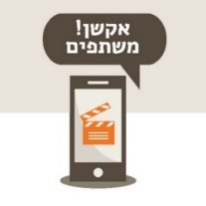 "בסמטאות זמן עכו" בסגנון "המרוץ למיליון" בעכו העתיקהמשחק המשימות "בסמטאות זמן עכו" מופעל ברחבי העיר העתיקה של עכו, סמטאות השוק, החומות והנמל הציורי. המשחק מבוסס על תכנים היסטוריים, פולקלור ומוטיבים משלוש הדתות המיוצגות בעכו. הפעילות משלבת חגיגת חושים וטעם של כתבי חידה ומשימות שטח.עיקרי הפעילות:מתחילים בטקס פתיחה למרגלות החומות העתיקות, הקבוצה מחולקת למספר חוליות,  אופי הפעילות הינו תחרותי על בסיס יצירתיות, מקוריות וחשיבת צוות.  כל חוליה נכנסת באמצעות הסמארטפון אל מערכת הweb של המשחק שם נמצאות  ההנחיות וכתבי החידה מנוהלים בצורה אינטראקטיבית באמצעות מערכת המשחק.על כל חוליה לנהל את זמן המשחק כראוי כדי שתוכל לבצע את מרב המשימות. כל חוליה נשלטת  מרחוק ע"י הַדְּמוּת הָמִיסְּתוֹרִית שמתקשרת און לין עם החוליות. משימת מבוא – כל חוליה מסמנת עצמה ברוח דמויות מההיסטוריה של עכו.                             משימות ניווט – המשתתפים ישלחו אל סמטאות העיר העתיקה כדי לזהות בניינים הקשורים בשלוש הדתות ובמוטיבים היסטוריים של העיר, המשימות מלוות בסרטוני וידאו וציורים אוטנטיים. משימות חשיבת צוות – משימות הנדסיות של חשיבת צוות: בניית רפסודיה קטנה עם שקיות תבלינים והשטתה במי הנמל. השלמת תמונת פאזל גדולה של חאן אל עומדאן, כאשר חלקי תמונת הפאזל מונפים באויר וגם... להצליח "לגרור", בעזרת שרשרת פרטי לבוש, את תותחי העיר.משימה גסטרונומית – בדוכני השוק הצבעוניים מבצעים רכישות של תבלינים איתם מכינים חומוס עכואי אסלי אותו יש "למכור" לעוברי אורח ולהשיג את חוות דעתם על טעמו המיוחד. משימות פולקלור –הופעה עם קליפ קיצבי שהם מייצרים, בתפאורת העיר העתיקה.בסיום המשימות תישפטנה על בסיס מקוריות, ייחודיות, עבודת צוות ויצירתיות.משך הפעילות כשעתיים וחצי.  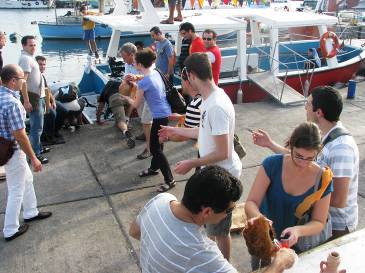 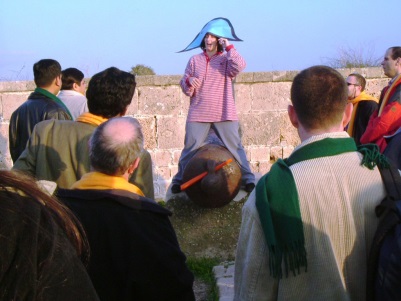 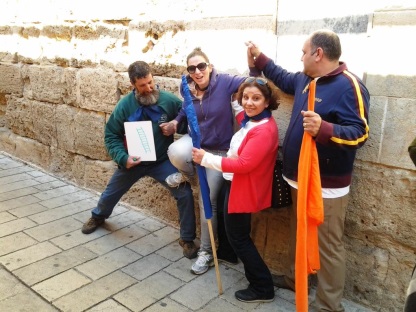 